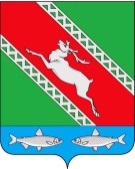 РОССИЙСКАЯ ФЕДЕРАЦИЯИРКУТСКАЯ ОБЛАСТЬАдминистрациямуниципального образования «Катангский район»П О С Т А Н О В Л Е Н И Еот 17.10.2018               с. Ербогачен			№ 252-пО закреплении муниципальногоимущества на праве оперативногоуправления  за МКОУ СОШ с. ПреображенкаДля обеспечения деятельности муниципальных учреждений муниципального образования «Катангский район»», в соответствии со ст. 296 Гражданского кодекса РФ, Положением о порядке управления и распоряжения муниципальным имуществом муниципального образования «Катангский район», утвержденного Решением Думы муниципального образования «Катангский район» от 23.03.2011г. № 1/8, руководствуясь ст.48 Устава муниципального образования «Катангский район», администрация муниципального образования «Катангский район»П О С Т А Н О В Л Я Е Т:1. Закрепить на праве оперативного управления за муниципальным казенным учреждением «Средняя общеобразовательная школа с. Преображенка» объект недвижимости согласно приложению.2. Отделу по управлению муниципальным имуществом и транспортом администрации муниципального образования «Катангский район» передать указанный объект на праве оперативного управления по акту приема-передачи.3. Директору муниципального казённого учреждения «Средняя общеобразовательная школа с. Преображенка» Лищинской Е.О. обеспечить государственную регистрацию права оперативного управления в установленном законодательством порядке.4. Контроль за исполнением распоряжения возложить на отдел по управлению муниципальным имуществом и транспортом администрации МО «Катангский район» (Щеглова Ю.Ю.).Мэр МО «Катангский район» 		                                          С.Ю. ЧонскийПриложение                                                                               к постановлению администрации                                                                                                МО «Катангский район»                                                                                                     от 17.10.2018  № 252-пПеречень  муниципального  имущества,передаваемого в оперативное управление муниципальному казенному учреждению«Средняя общеобразовательная школа с. Преображенка»№Наименование (назначение)Адрес объектаГод постройкиПлощадь объекта, кв. м.Кадастровыйномер объектаКадастровая стоимость объекта, руб.1.КотельнаяИркутская область, Катангский район,                 с. Преображенка,
ул. Школьная, 4197627238:23:100101:602370507,02